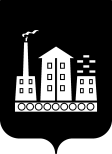 АДМИНИСТРАЦИЯ ГОРОДСКОГО ОКРУГА СПАССК-ДАЛЬНИЙ РАСПОРЯЖЕНИЕ 24 января 2023 г.           г. Спасск-Дальний, Приморского края                    № 27-раОб организации дорожного движения в районе здания МО МВД России «Спасский», по ул. Ленинская, 10,  городского округа Спасск-ДальнийВ соответствии с Федеральным законом от 06 октября 2003 г. № 131-ФЗ «Об общих принципах организации местного самоуправления в Российской Федерации»,  на основании статьи 30 Федерального закона от 08 ноября 2007 г.     № 257-ФЗ «Об автомобильных дорогах и о дорожной деятельности в Российской Федерации и о внесении изменений  в отдельные законодательные акты Российской Федерации», Правил дорожного движения Российской Федерации, утвержденных постановлением Совета Министров – Правительства Российской Федерации от 23 октября . № 1090, раздела 5 Порядка осуществления временных ограничений или прекращения движения транспортных средств по автомобильным дорогам регионального или  межмуниципального, местного значения в Приморском крае, утвержденного постановлением Администрации Приморского края от 11 апреля 2012 г. № 87-па, Устава городского округа Спасск-Дальний, в целях организации дорожного движения1. На период с 01 февраля 2023 года по 01 февраля 2025 года установить в районе здания МО МВД России «Спасский», расположенного по ул. Ленинская, 10, городского округа Спасск-Дальний, следующие дорожные знаки, согласно схеме организации движения  (прилагается):- 5.29 «Зона регулируемой стоянки», с табличкой 8.9.2 «Стоянка только для владельцев парковочных разрешений», в количестве 2 шт.;- 5.30 «Конец зоны регулируемой стоянки», в количестве 2 шт.2. МБУ «Наш город» (Дергунов) организовать своевременную установку дорожных знаков на указанном участке автомобильной дороги общего пользования. 3. Отделу дорожного хозяйства и транспорта управления жилищно-коммунального хозяйства Администрации городского округа Спасск-Дальний (Захарова) организовать выдачу парковочных разрешений.4. Контроль за исполнением настоящего распоряжения возложить на Заместителя главы Администрации городского округа Спасск-Дальний                                Патрушева К.О.Глава городского округа Спасск-Дальний                                         О.А. Митрофанов